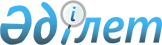 О внесении изменений и дополнений в постановление акимата Актюбинской области от 12 декабря 2016 года № 513 "Об определении перечня должностей специалистов в области здравоохранения, социального обеспечения, образования, культуры и спорта, являющихся гражданскими служащими и работающих в сельской местности"Постановление акимата Актюбинской области от 4 марта 2019 года № 85. Зарегистрировано Департаментом юстиции Актюбинской области 12 марта 2019 года № 5992
      В соответствии с пунктом 9 статьи 139 Трудового кодекса Республики Казахстан от 23 ноября 2015 года, статьей 27 Закона Республики Казахстан от 23 января 2001 года "О местном государственном управлении и самоуправлении в Республике Казахстан", пунктом 4 статьи 18 Закона Республики Казахстан от 8 июля 2005 года "О государственном регулировании развития агропромышленного комплекса и сельских территорий" и пунктом 2 статьи 50 Закона Республики Казахстан от 6 апреля 2016 года "О правовых актах" акимат Актюбинской области ПОСТАНОВЛЯЕТ:
      1. Внести в постановление акимата Актюбинской области от 12 декабря 2016 года № 513 "Об определении перечня должностей специалистов в области здравоохранения, социального обеспечения, образования, культуры и спорта, являющимся гражданскими служащими и работающих в сельской местности" (зарегистрированное в Реестре государственной регистрации нормативных правовых актов № 5235, опубликованное 1 февраля 2017 года в Эталонном контрольном банке нормативных правовых актов Республики Казахстан в электронном виде) следующие изменения и дополнения:
      в приложении 1 к указанному постановлению, в разделе "Должности специалистов лесного хозяйства" в строках, порядковые номера 1, 2, 3, 4, 5, 6, 7, 8 слова "ГУ" заменить словами "КГУ";
      раздел "Должности специалистов лесного хозяйства" дополнить строками, порядковые номера 9, 10, 11, 12, 13 согласно приложению к настоящему постановлению.
      2. Государственному учреждению "Управление экономики и бюджетного планирования Актюбинской области" в установленном законодательством порядке обеспечить:
      1) государственную регистрацию настоящего постановления в Департаменте юстиции Актюбинской области;
      2) направление настоящего постановления на официальное опубликование в периодических печатных изданиях и Эталонном контрольном банке нормативных правовых актов Республики Казахстан;
      3) размещение настоящего постановления на интернет-ресурсе акимата Актюбинской области.
      3. Контроль за исполнением настоящего постановления возложить на заместителя акима Актюбинской области Абдуллина М.Е.
      4. Настоящее постановление вводится в действие со дня его первого официального опубликования.
      "СОГЛАСОВАНО"
      Секретарь Актюбинского 
      областного маслихата
      _______________ С. Калдыгулова
      "___ " _____________ 2019 год Дополнения, вносимые в перечень должностей специалистов в области здравоохранения, социального обеспечения, образования, культуры, спорта и лесного хозяйства, являющихся гражданскими служащими и работающих в сельской местности
      Примечание: расшифровка аббревиатур:
      КГУ – коммунальное государственное учреждение.
					© 2012. РГП на ПХВ «Институт законодательства и правовой информации Республики Казахстан» Министерства юстиции Республики Казахстан
				
      Аким Актюбинской области 

О. Уразалин
Приложение к постановлению акимата Актюбинской области от 4 марта 2019 года № 85Приложение 1 к постановлению акимата Актюбинской области от 12 декабря 2016 года № 513
№
Наименование должностей
Должности специалистов лесного хозяйства:
9
Руководитель учреждения лесного хозяйства (далее – КГУ) областного значения
10
Заместитель руководителя КГУ областного значения
11
Руководитель лесничества (лесничий) КГУ областного значения
12
Начальник лесной пожарной станции областного значения
13
Технические исполнители КГУ: диспетчер